Weaverham Forest Primary School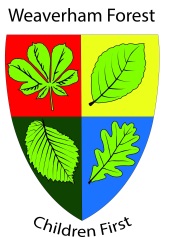 Spiritual, Moral, Social and Cultural (SMSC) development of Pupils.How We Promote ItSPIRITUALExplore beliefs and experience; respect faiths, feelings and values; enjoy learning about oneself, others and the surrounding world; use imagination and creativity; reflect.PSHE lessons following PSHE Association guidelines and using Go-Givers website as main resource supplemented with activities found on the internet :Managing Risk and Keeping Safe, Managing Change, Informed Choices, Responding to an Emergency, Influences, Developing Relationships, Managing Emotions,, Bullying and Abuse, Asking for help, Equality and Diversity, Self-respect and Responsible behaviour, Rights and Responsibilities, Groups and Communities, respecting Equality- being a member of a diverse community, Respect for the Environment, Money and Enterprise.Daily assembly- collectively reflecting on areas being covered in PSHE/special events.Visitors who have led an assembly- Minister Thomas-Prasad, Reverend Andrew Brown (fortnightly), RNIB, NSPCC (Y6), Weaverham High School children on anti-bullying (Y6)RE Curriculum:R and Y1- Christianity, Y2- Christianity, Judaism, Y3/4- Christianity, Islam, Sikhism, Y5/6- Christianity, Islam, Judaism, Hinduism  Festivals of the different religions studied, Y1 visit St. Mary’s Church to learn about the different parts of a Church. In class they have a pretend marriage and christening, teachers use clips/virtual tours to see the inside of other religious buildings, resource box for each religion.Links with local community- choir sang for an OAP’s dinner, Choir sang for the Rotary club switching on of the Christmas lights, Y3 participated in the Christmas festival at Arley Hall, Nativity Service at St Mary’s Church, enter Village Show, During singing assembly, children asked to reflect on the words.Quiet areas-Nurture room, reading areas in all classrooms, libraryVisitors- Ghanaian lady who led an assembly and then did tie-dying with the whole school, Indian dancer who did a workshop with all children, Planetarium, Hearing Bus, Swashbuckle Crew.Learning outside of the classroom- lessons, outdoor classroom, wooded area, garden, Forest Schools project, tripsCornerstones cross curricular topicsBefore a topic is started the children ask questions about what they would like to learn.Residential Trips in Y2, 4, 6MORALRecognise right and wrong; respect the law; understand consequences; investigate moral and ethical issues; offer reasoned views.PSHE curriculum:Managing Risk and Keeping Safe, Managing Change, Informed Choices, Responding to an Emergency, Influences, Developing Relationships, Managing Emotions,, Bullying and Abuse, Asking for help, Equality and Diversity, Self-respect and Responsible behaviour, Rights and Responsibilities, Groups and Communities, respecting Equality- being a member of a diverse community, Respect for the Environment, Money and Enterprise.RE lessons:R and Y1- Christianity, Y2- Christianity, Judaism, Y3/4- Christianity, Islam, Sikhism, Y5/6- Christianity, Islam, Judaism, Hinduism  Daily assembly- collectively reflecting on areas being covered in PSHE.Cornerstones cross curricular topicsBefore a topic is started the children ask questions about what they would like to learn.Policies- Behaviour, Anti-bullying, Equality and Diversity PolicyCore Purpose and Core Values displayed around school and in classrooms.School rules displayed around school- whole school helped make these.Class rules displayed- children make these at the beginning of a year.Traffic light behaviour system used in whole school.Fully inclusive- children with: Hearing impairment, Physical impairment, ADHD, Sensory needs, Social and Communication difficulties, multi- complex needsY3/4 visit to local Special School to watch their pantomime production.2 ELSAs (Emotional Literacy Support Assistants) who take Nurture Groups. We have a supportive pastoral care.Talking partnersReading buddiesPupil voice- school council, questionnaires, peer feedbackVisitors- Ghanaian lady who led an assembly and then did tie-dying with the whole school, Indian dancer who did a workshop with all children, Planetarium, Hearing Bus, PSCO, NSPCC.Learning outside of the classroom- lessons, outdoor classroom, wooded area, garden, Forest Schools project, tripsIncident forms/ABCD forms filled in to challenge inappropriate words/attitudes. Actions implemented.Class diariesRewards for positive behaviour- individual points, house points, achievement assembly (given certificate and book mark), postcard home, head teacher’s award/sticker, lunchtime gold coins, FABB awardChildren attended an Internet Awareness DayLearning Powers are displayed and recognised in lessons throughout the school.SOCIALUse a range of social skills; participate in the local community; appreciate diverse viewpoints; participate, volunteer and cooperate; resolve conflict; engage with the 'British values' of democracy, the rule of law, liberty, respect and tolerance.See ‘Promoting British Values’ sheet.Positive relationships between staff and children, children and children, staff and staffThe children are grouped into Houses (Beech, Oak, Chestnut and Elm)PSHE curriculumManaging Risk and Keeping Safe, Managing Change, Informed Choices, Responding to an Emergency, Influences, Developing Relationships, Managing Emotions,, Bullying and Abuse, Asking for help, Equality and Diversity, Self-respect and Responsible behaviour, Rights and Responsibilities, Groups and Communities, respecting Equality- being a member of a diverse community, Respect for the Environment, Money and Enterprise.School Council- raised money for charities, improved the school playground, made up FABB awards, decided upon rewards for FABB children and lunchtime reward. Children have different roles.Geography lessons to learn about different societies French lessons to learn about the French cultureDuring lessons, partner and group work (changed often) to encourage discussions and working as a team. Opportunities to persuade and debate.During Forest Schools, partner and group work to encourage working as a team and discussions.Y6 children have monitoring roles- registers, playground equipment, KS1 snacks, music and doors for assemblyIn class, children are given monitoring roles.KS1 and KS2 have productions.Talking partners in every classReading buddies between classesCommunity-Choir sang for an OAP’s dinner, for the Rotary Club switching on of the Christmas lights, Y3 participated in the Christmas festival at Arley Hall, Nativity Service at St Mary’s Church, enter Village Show, held a MacMillan’s coffee afternoonSchool news put into village newsletter.Learn 2x Pie Corbett texts termly as a class and in groups.Performed a Pie Corbett text for family and friends.Y3/4 have African Drumming lessons weekly. Did a performance for family and friends.Extra- curricular ClubsIntra sports competitionsY5/6 have music lessons (Wider Opportunities) weekly.2x Reception Stay and PlayMade Craft Fair goods with parentsEach class baked cakes and sold themWhole school events- Summer Fair, Christmas Fair, Halloween Disco, Sports Day, picnic to celebrate the Queen’s birthday,  Charity events-Children in Need Sports Relief, Fairtrade Fortnight Links with other schools/ communities- Children in the choir and band performed at the Weaverham High School Music Festival, cluster moderations, Weaverham High School Gifted and Talented days, sporting competitions, NQTs supporting each other, Weaverham Cricket Club, Sandiway Golf Club, Sandiway and Cuddington Tennis Club, Winnington Rugby Club and Argentinian under 20sTransition session for all children to get to know new class teacherExtra transition sessions into new class/ High School for SEND childrenReflection sheets for those children who have had a challenging break or lunch time.Volunteering is encouraged- We have Road Safety Officers, Phys Kids leaders, sports leaders  Working Together Group- Parent voice meet every half term.CULTURALAppreciate cultural influences; appreciate the role of Britain's parliamentary system; participate in culture opportunities; understand, accept, respect and celebrate diversity.PSHE Curriculum:Managing Risk and Keeping Safe, Managing Change, Informed Choices, Responding to an Emergency, Influences, Developing Relationships, Managing Emotions,, Bullying and Abuse, Asking for help, Equality and Diversity, Self-respect and Responsible behaviour, Rights and Responsibilities, Groups and Communities, respecting Equality- being a member of a diverse community, Respect for the Environment, Money and Enterprise.RE curriculum:R and Y1- Christianity, Y2- Christianity, Judaism, Y3/4- Christianity, Islam, Sikhism, Y5/6- Christianity, Islam, Judaism, Hinduism  Children’s Rights Week- with visiting Ghanaian artist workshop and Indian dancer workshopLearning outside of the classroom- lessons, outdoor classroom, wooded area, garden, Forest Schools project, tripsScience week- Space (Planetarium and Tim Peak)G+T days- science and artSafari ranger visitTrips- Space Port, Chester Zoo, Swashbuckle, Plantation, theatre for pantomimeY4 residential trip to Rochester Roman City.Children in the choir and band performed at the Weaverham High School Music FestivalCelebration of current events- Tim Peak into Space, Fairtrade Fortnight, LGBT lessons, Queen’s 90th birthday, festivals (Easter, Christmas), Mother’s Day, Father’s DayClubs- arts and crafts, drawing, film, gardening, Taekwondo, guitarGuitar lessons Quick Fire Class Act- drama/dance workshop for KS2Dance to Rio workshop- KS1Participation in Northwich Sports week Themed lunches- Italian, Chinese, IndianAll staff have completed PREVENT Radicalisation training online and gained a certificate.